Publicado en  el 02/03/2015 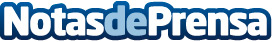 NATS e Indra acuerdan una asociación estratégicaNATS, el proveedor de servicios de tráfico aéreo líder del Reino Unido, ha establecido una asociación estratégica con la sociedad de tecnologías de la información global Indra.Datos de contacto:IndraNota de prensa publicada en: https://www.notasdeprensa.es/nats-e-indra-acuerdan-una-asociacion_1 Categorias: E-Commerce http://www.notasdeprensa.es